Pet Care of a Guinea Pig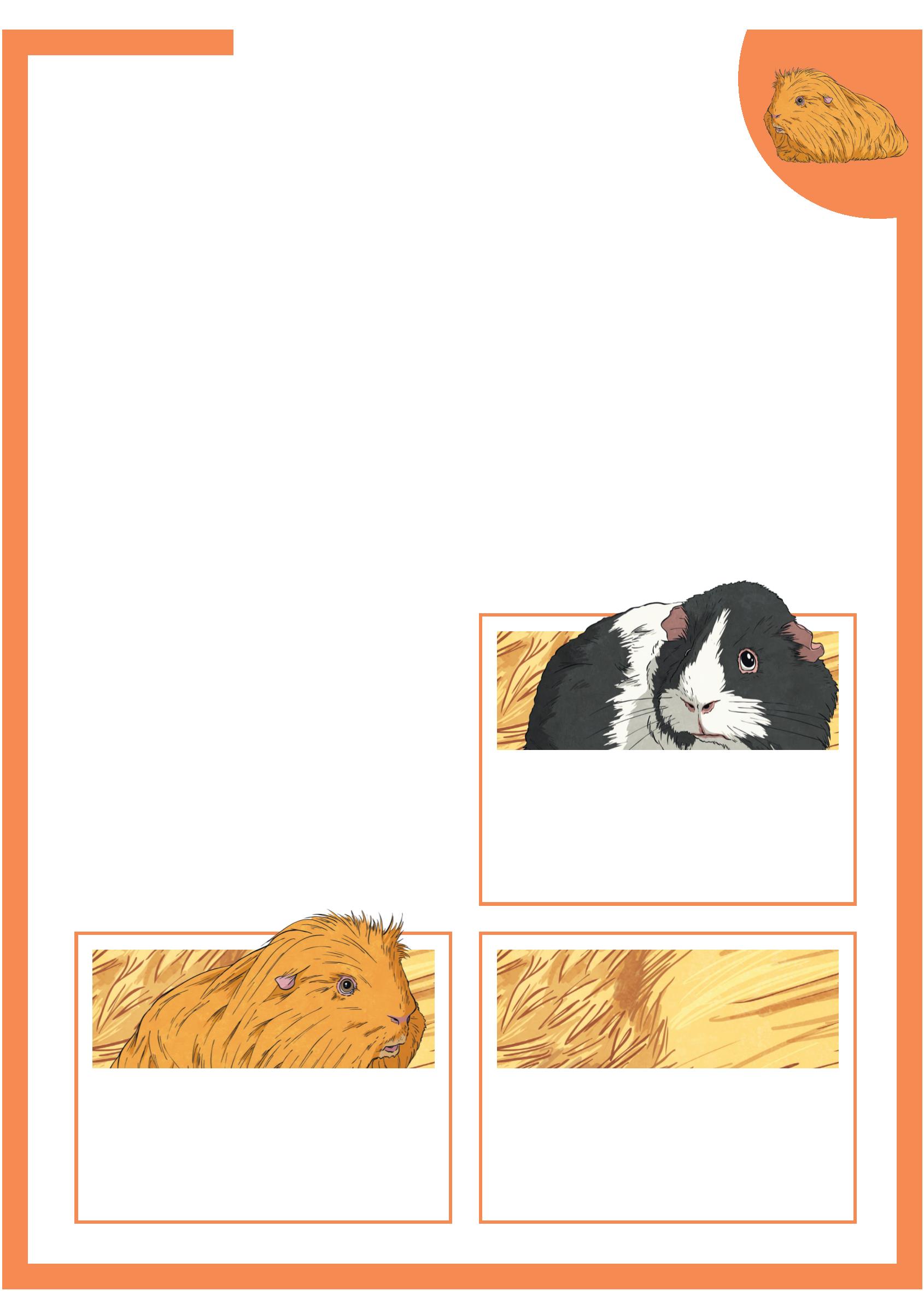 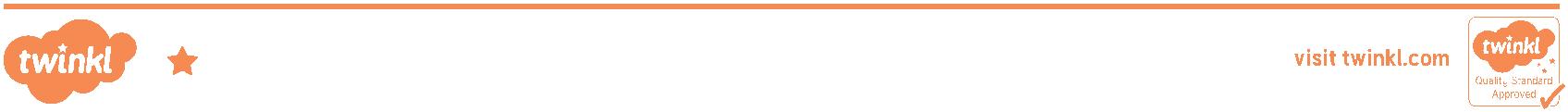 Guinea pigs are small mammals with short legs and no tail.
They originally come from South America.DietGuinea pigs need to eat food like hay to give them fibre. This helps
them digest their food.Guinea pigs should have vegetables and some types of fruit every day but only
in small amounts.Lemons and limes can make them ill so remember not to give them those fruits.EnvironmentGuinea pigs need a large area like a hutch so that they have room to explore.They should have a safe, warm, dry
area where they are away from other
pets.The temperature must be comfortable.
If it gets too hot, they can get heatDid You Know? Did You Know?Guinea pigs cannot climb or dig Their teeth grow all the time so
but do like to go down tunnels! they need to chew hay. This wearstheir teeth down.Page 1 of 2Pet Care of a Guinea Pig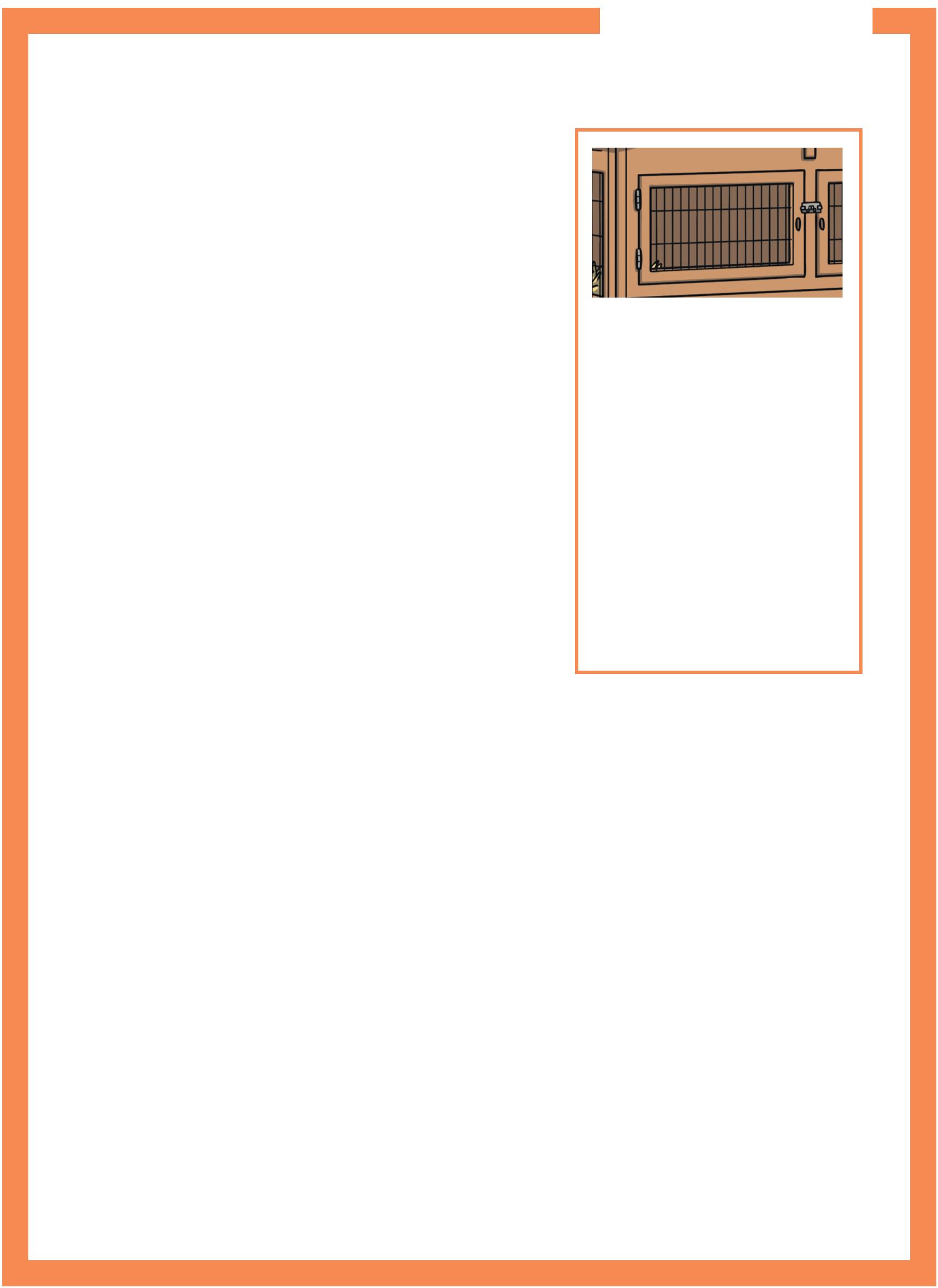 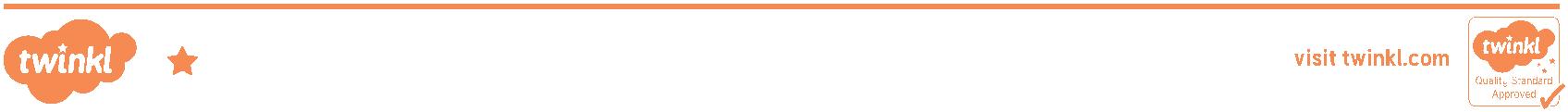 Guinea Pig BehaviourGuinea pigs need lots of exercise. They like to
run through tubes and pipes.They are prey animals so get scared. When this
happens, they will freeze and be totally still.• overgrooming;Guinea pigs need to live in pairs or small groups.• chewing the bars of They get very unhappy if they are on their own.the cage;They need to get used to being picked up so they• drinking a lot of need to be with adults and children.water.• Bedding that can be pulled apart can causeproblems for guinea pigs. They might eat it which is very dangerous.• Other animals can frighten guinea pigs. Keep them away.Page 2 of 2Pet Care of a Guinea Pig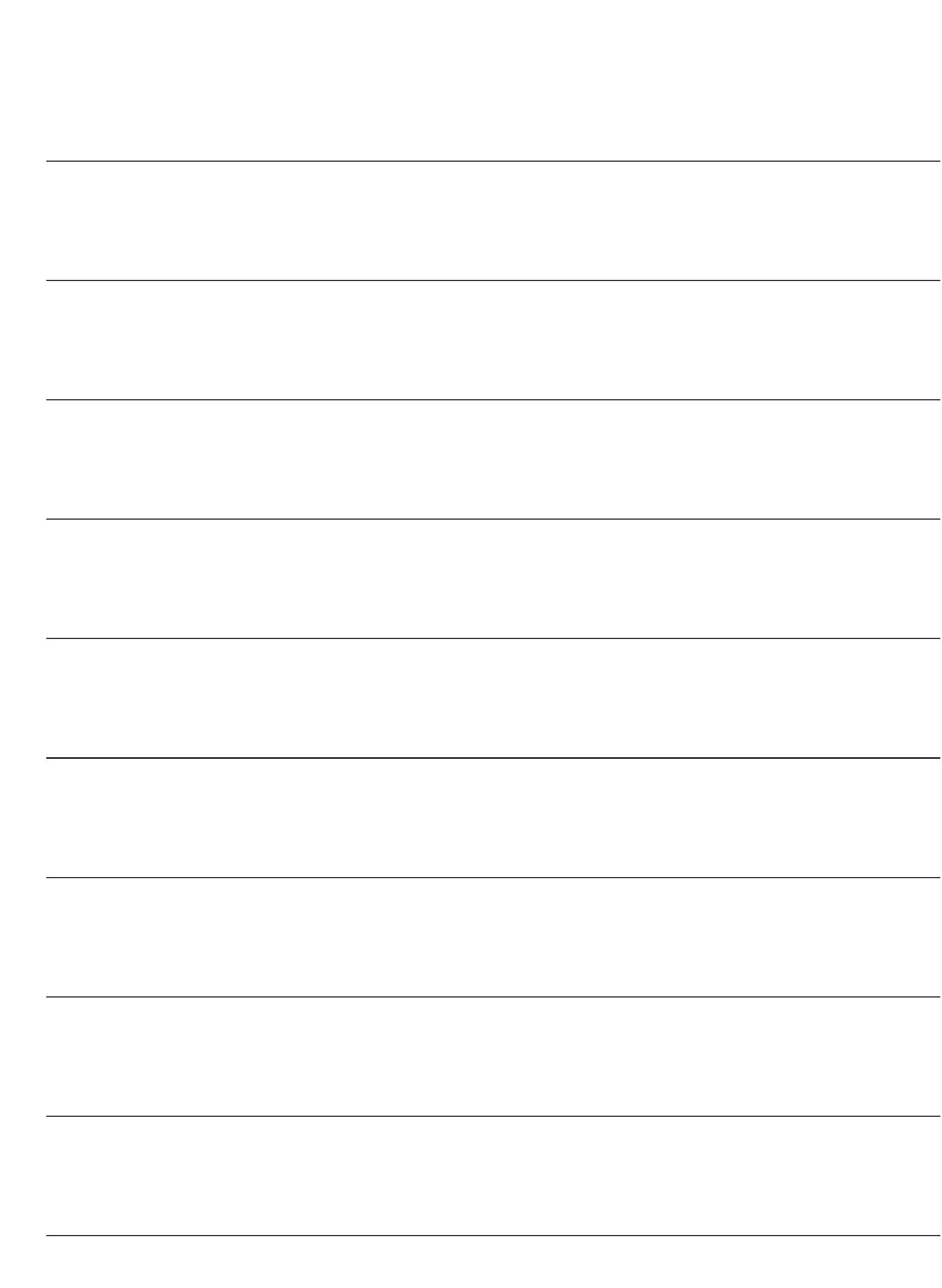 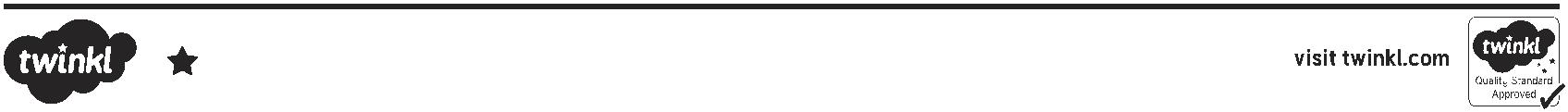 Questions1. Where do guinea pigs come from?2. What do guinea pigs need to eat?3. What sort of hutch do guinea pigs need to live in and why?4. What could happen if a guinea pig gets too warm?5. Give one example of something guinea pigs like to do?6. What part of them grows all the time?7. What do guinea pigs do when they are scared?8. Name one thing a guinea pig might do if they are stressed?9. What can make guinea pigs upset?10. Describe what sort of bedding a guinea pig needs.Pet Care of a Guinea Pig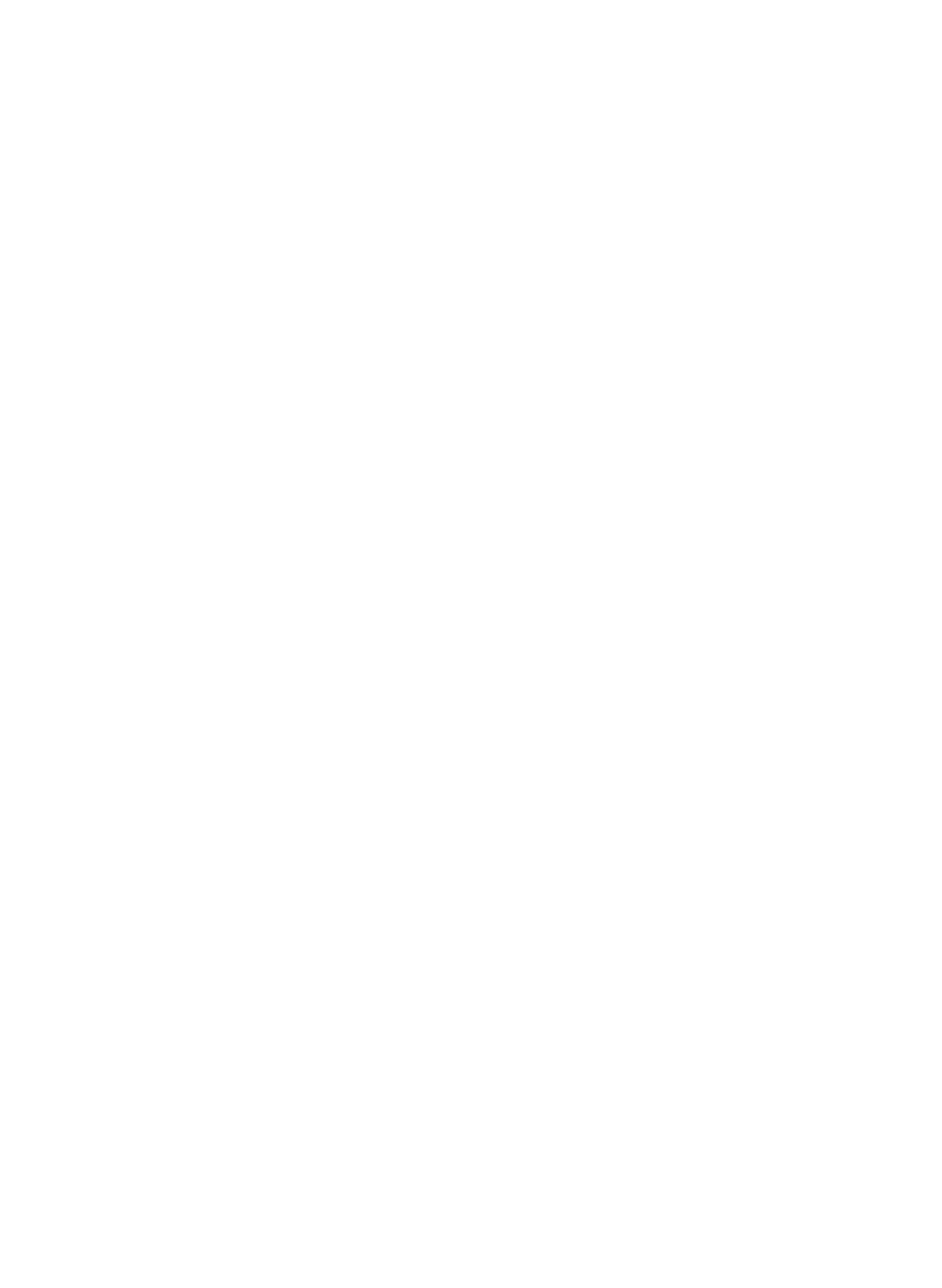 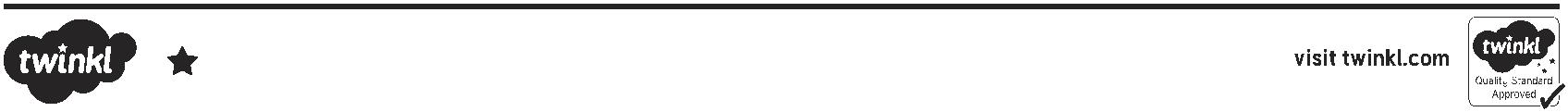 Answers1. Where do guinea pigs come from?Guinea pigs come from South America.2. What do guinea pigs need to eat?Guinea pigs need to eat hay and some fruit and vegetables.3. What sort of hutch do guinea pigs need to live in and why?A guinea pig needs a large hutch to have room to explore.4. What could happen if a guinea pig gets too warm?If a guinea pig gets too warm, it can get heat stroke.5. Give one example of something guinea pigs like to do?Guinea pigs like to go down tunnels/ be active.6. What part of them grows all the time?Their teeth grow all the time.7. What do guinea pigs do when they are scared?When they are scared, guinea pigs freeze and are totally still.8. Name one thing a guinea pig might do if they are stressed?A guinea pig might: overgroom themselves, chew the cagebars, drink too much water. (Accept any one)9. What can make guinea pigs upset?Guinea pigs can get upset if they are left on their own with no other guinea pigs.10. Describe what sort of bedding a guinea pig needs.A guinea pig needs bedding which does not break oﬀ into strands.Pet Care of a Guinea Pig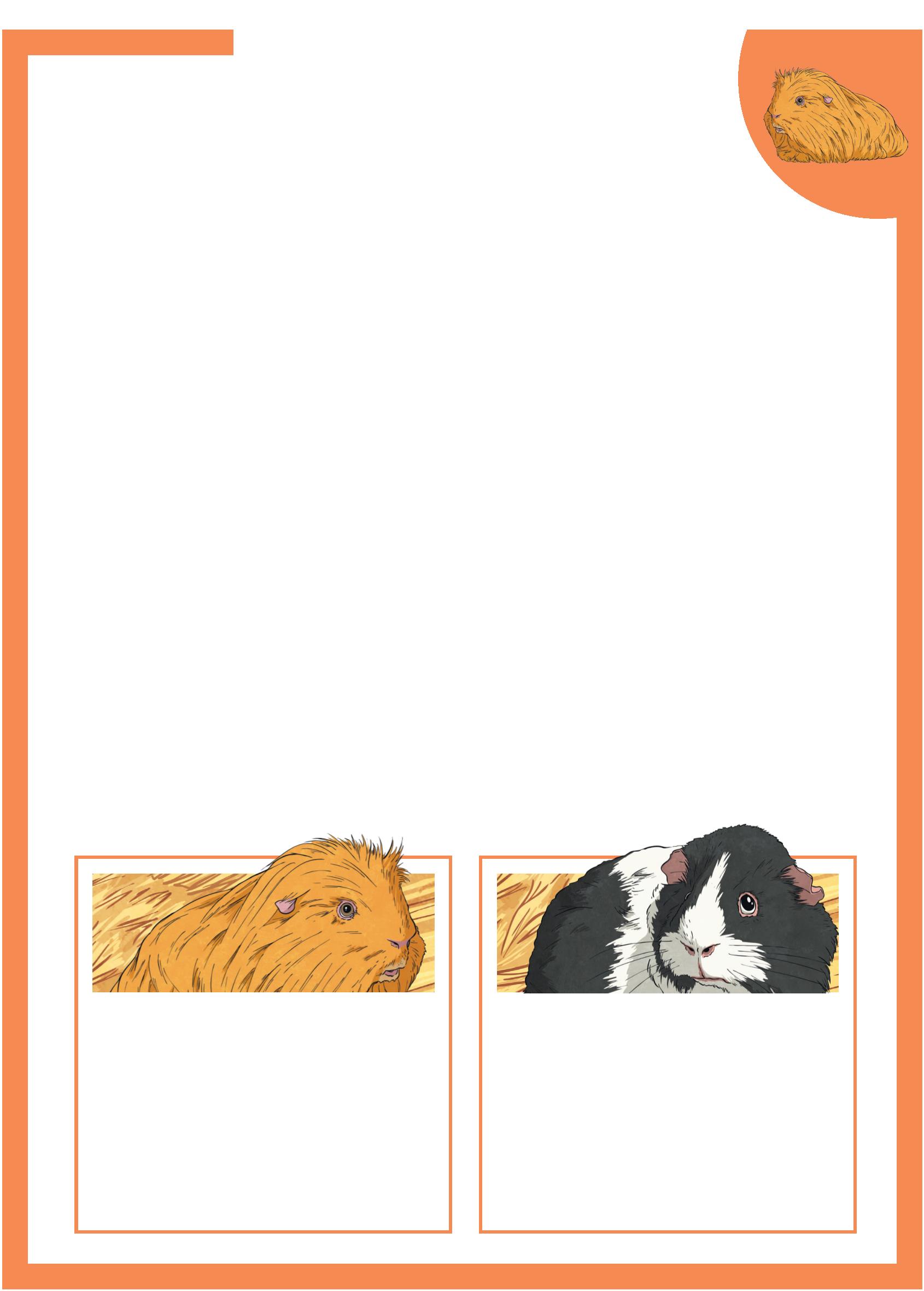 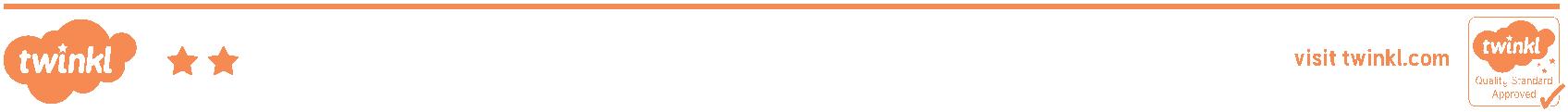 Guinea pigs are small mammals with short legs and no
tail. They originally come from the grasslands of the Andes
Mountains in South America and are an important food source
in that region.DietGuinea pigs need a high fibre diet because of the way they digest their
food. Good quality hay helps their digestion system work properly. They also
need grass based pellets high in Vitamin C. Their bodies are not able to store
Vitamin C so they need to have it in their food, regularly.Guinea pigs should have daily vegetables like broccoli or kale, and some fruits,
but only in small amounts. They should never have fruits like lemons or limes,
and neither have many root vegetables, like carrots. These foods can make them
ill if eaten in large amounts.EnvironmentGuinea pigs need a large area like a hutch, where they can explore and stand on
their back legs when they want to.They should have a safe, warm, dry and clean area where they are away from
other pets, and safe from foxes and ferrets.The temperature must be no warmer than 26°C as they can suffer with heat
stroke, and anything colder than 15°C can give them a chill.Guinea pigs must be in a quiet area as noises can make them scared.Did You Know? Did You Know?
Guinea pigs make different Their teeth grow all the time so
sounds for a range of reasons. they need to chew hay. This wears
For example, when they are their teeth down.
missing a companion, enjoying some attention or when they getexcited.Page 1 of 2Pet Care of a Guinea Pig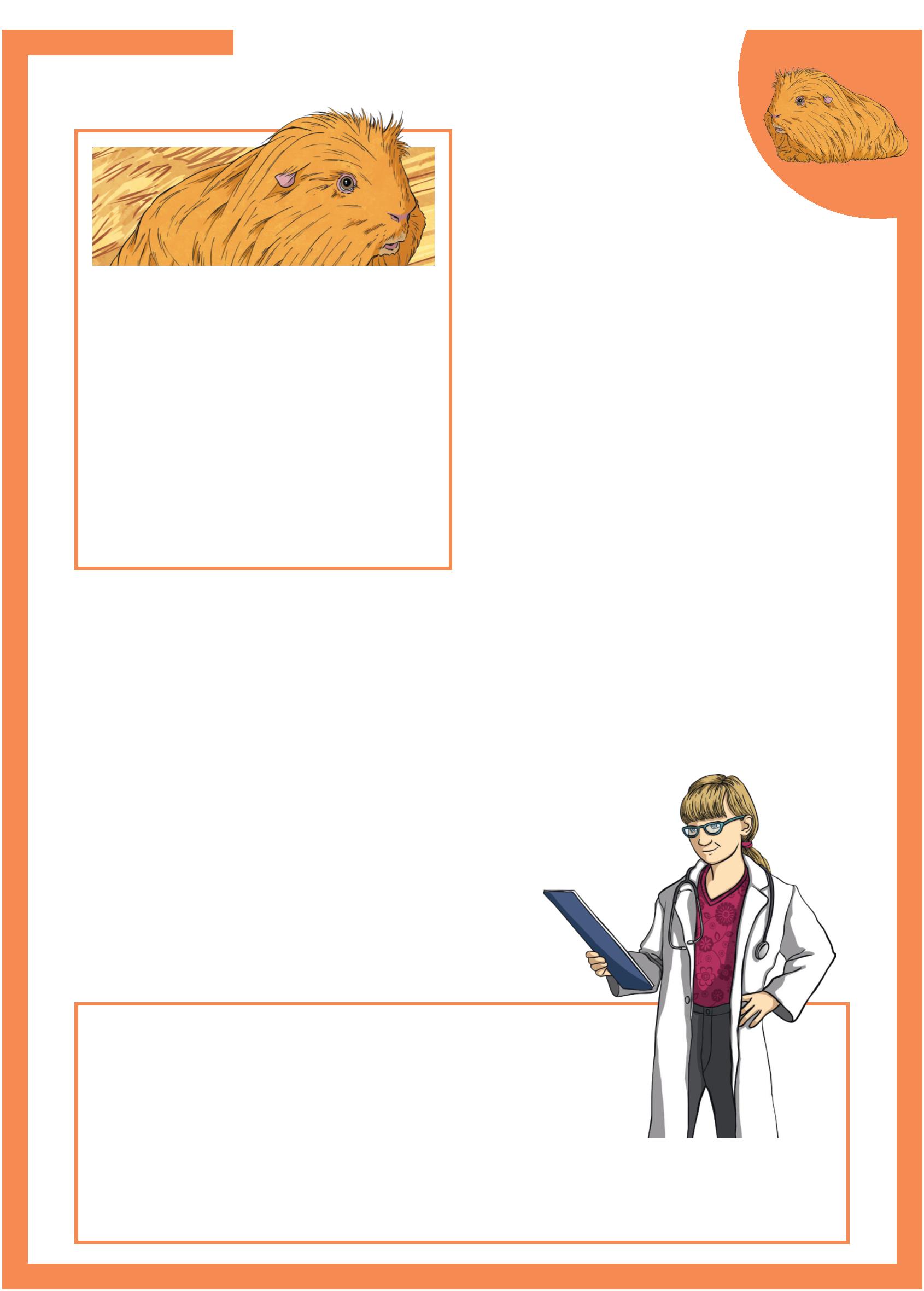 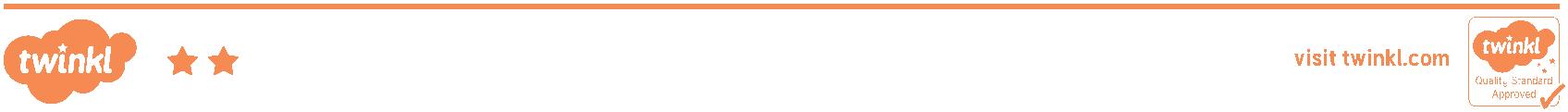 Guinea Pig BehaviourGuinea pigs need regular exercise. Theystraightaway! They still have They are prey animals so are easily
their mother’s milk for a further 3 scared. When this happens, they will
weeks though. freeze for seconds or minutes. They can
 see all around themselves so they cansee when they might need to escape! Guinea pigs are naturally sociable
animals and need to live in pairs or small groups. They become very unhappy if
they are on their own. Many like contact with people too. They need to get used
to being picked up so the earlier they are with adults and children the better.Dangers to Guinea Pigs• Don’t be tempted to give guinea pigs grass that has been cut by a lawnmower.
 It can cause problems with their digestion.• Make sure they don’t have bedding that
 can be pulled into strands, like cotton wool.
 Guinea pigs can get tangled up in it, which
 can be dangerous.• Make sure other animals cannot frighten
 them. They are nervous animals.Guinea Pig Signs of Stress: • overgrooming;• chewing the cage bars;Page 2 of 2Pet Care of a Guinea Pig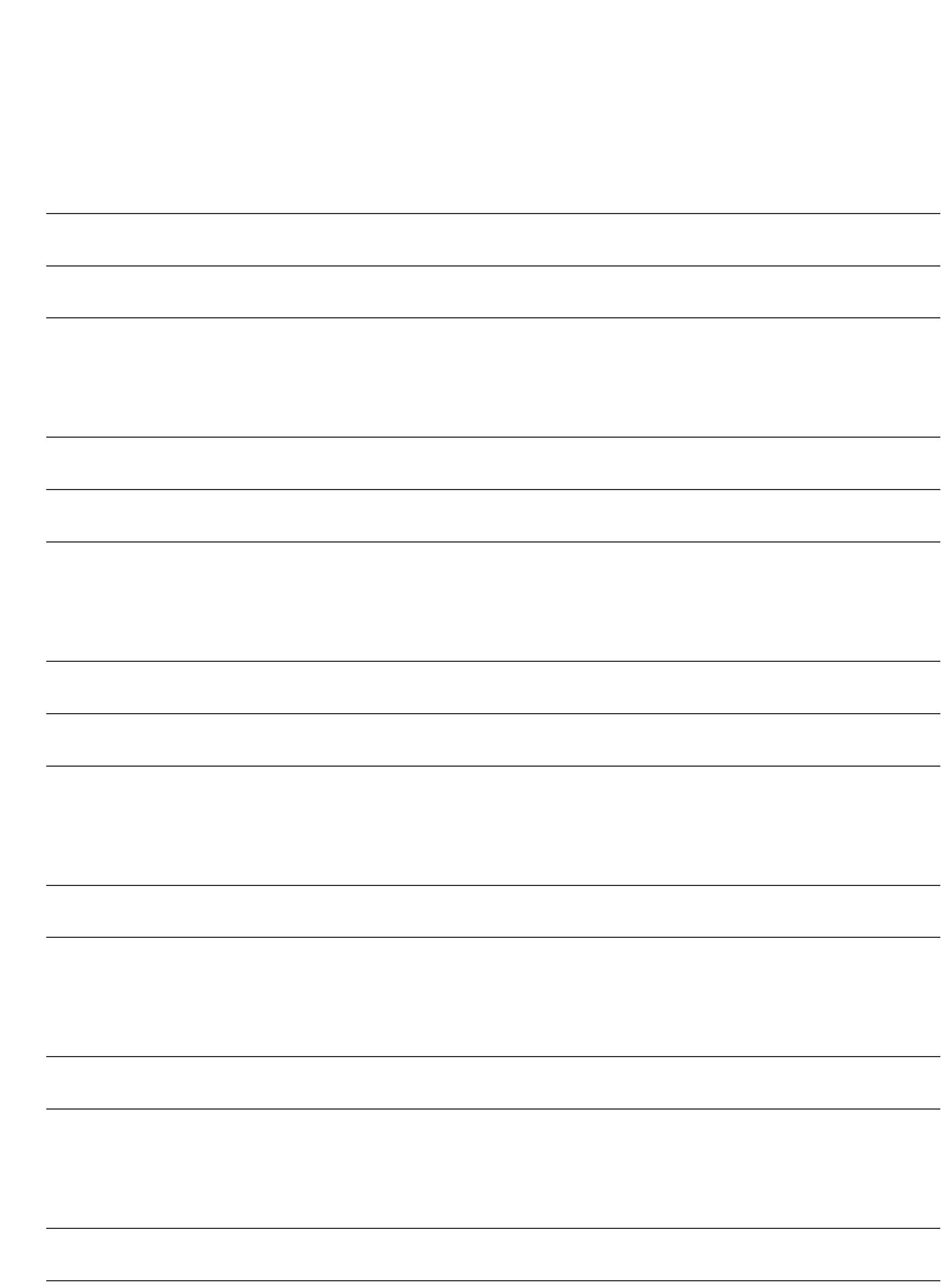 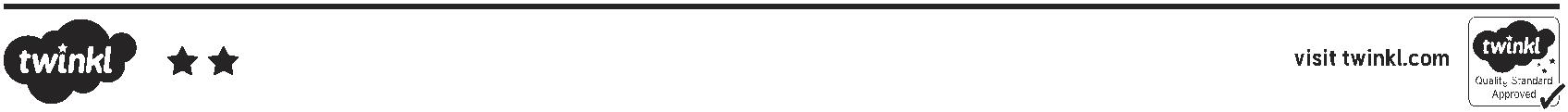 Questions1. What does it mean when the text says that guinea pigs are “an important food source inthat region”?2. Summarise the main points in the paragraph wr3. What sort of foods should they not have, and why?4. What sort of environment would not suit a guinea pig?5. What is the most interesting fact you have learned in the ‘Did you know...?’ section and why6. Name two things guinea pigs are not able to do.Pet Care of a Guinea Pig Questions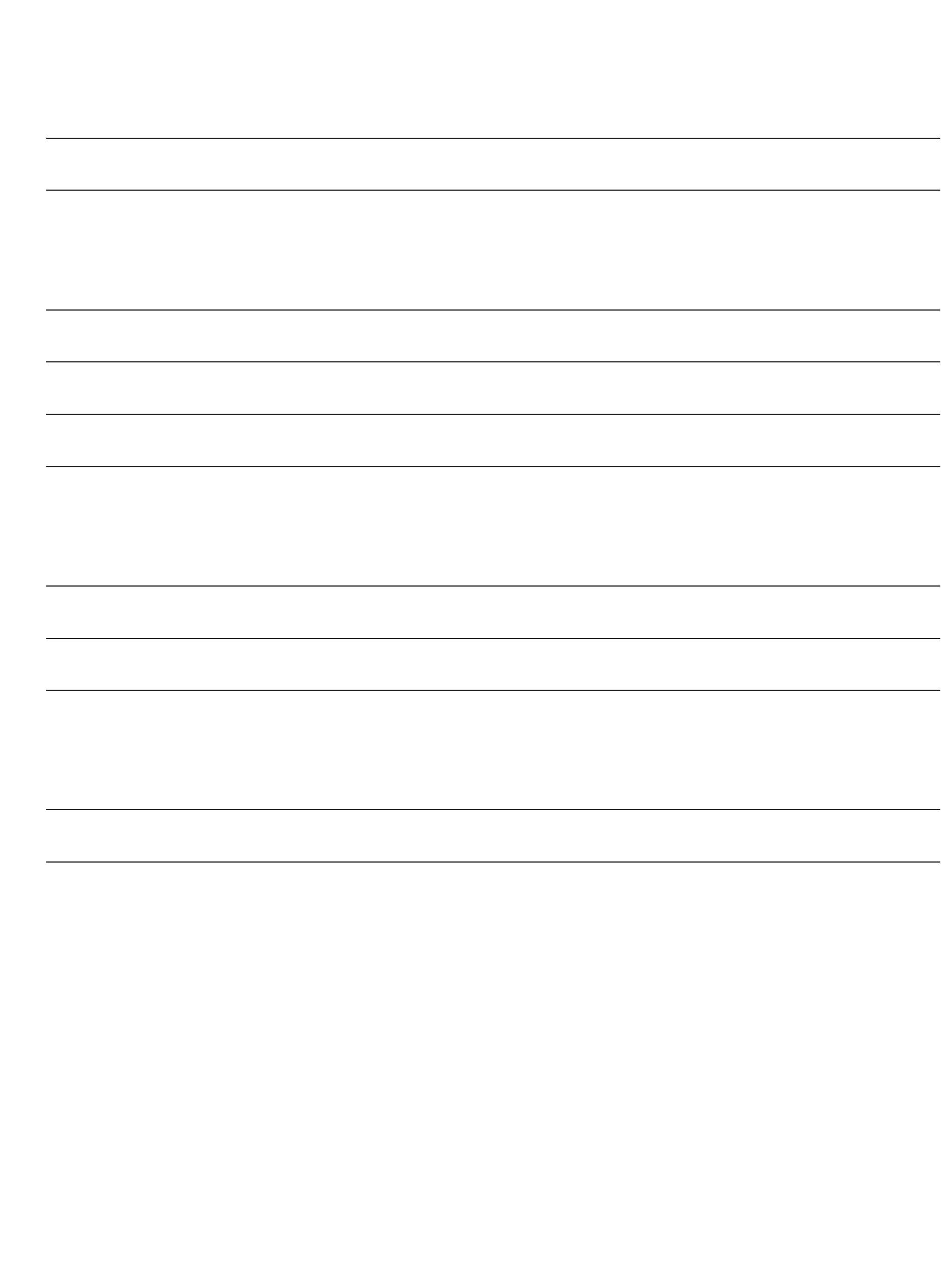 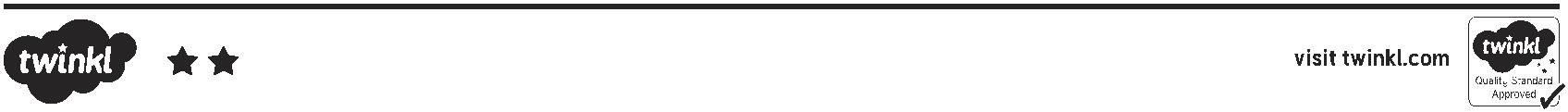 7. How might a guinea pig owner know if their pet is not happy?8. What does “guinea pigs are prey animals” mean?9. What is the beneﬁt of being able to see all around, for a guinea pig?10. Why would being handled by people from an early age, be good for a guinea pig?Pet Care of a Guinea Pig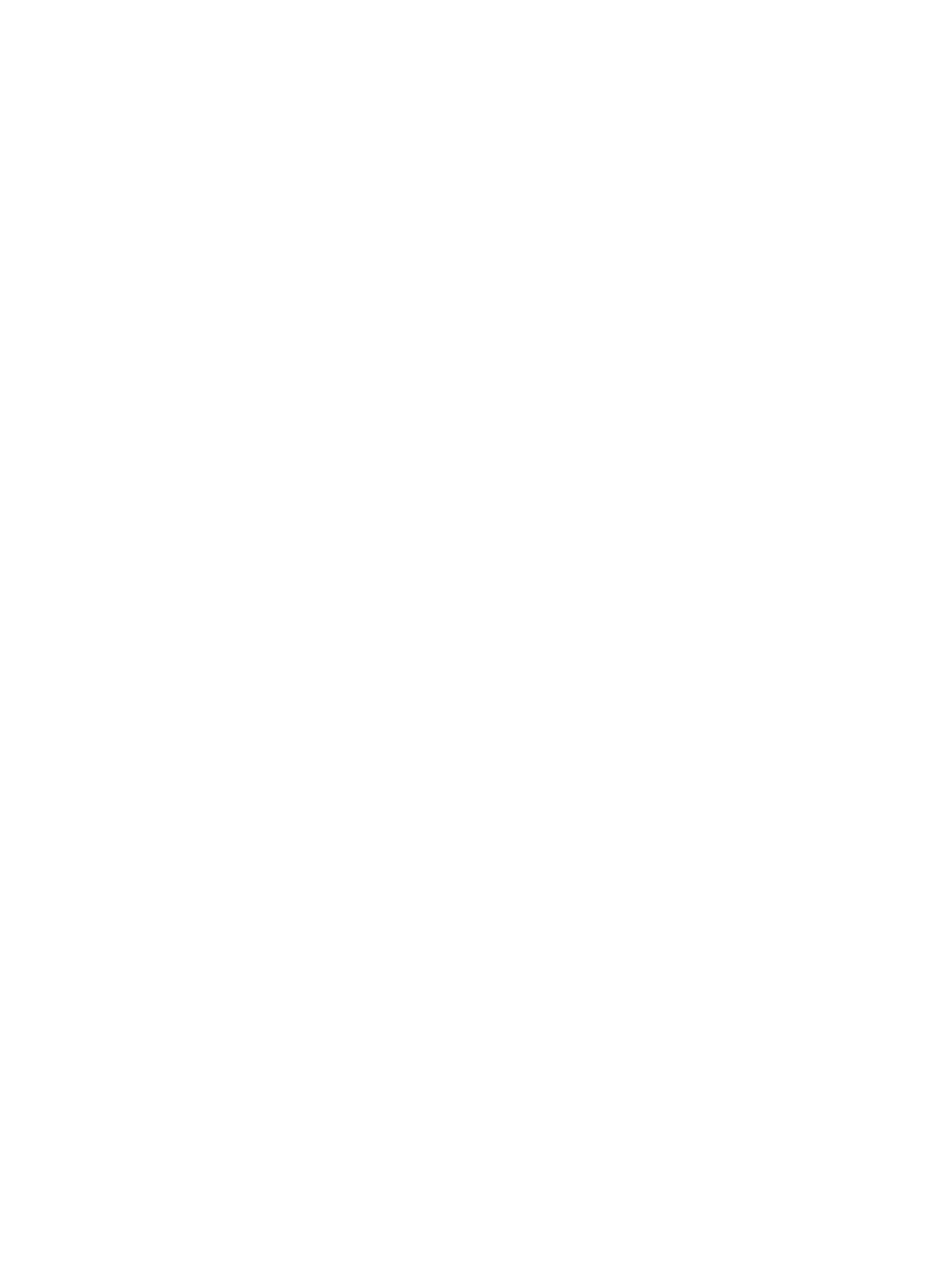 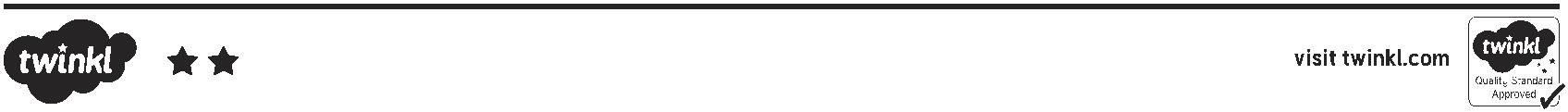 1. What does it mean when the text says that guinea pigs are “an important food source inthat region”?Guinea pigs are “an important food source in that region” means that inSouth America, guinea pigs are an important food to be eaten by people.2. Summarise the main points in the paragraph wrThe main points made in the paragraph wrguinea pigs need high ﬁbre food to help their digestion work properly,and food with Vitamin C in it because their body cannot store it.3. What sort of foods should they not have, and why?They should not have too many root vegetables or anycitrus fruits, as they can make them ill.4. What sort of environment would not suit a guinea pig?The sort of environment which would not suit a guinea pig is: damp, wet, dirty, oran environment which is near other animals, not safe, and too hot or too cold5. What is the most interesting fact you have learned in the ‘Did you know...?’ section and whyPupil’s own response.6. Name two things guinea pigs are not able to do.Guinea pigs are not able to climb or dig.Pet Care of a Guinea Pig Answers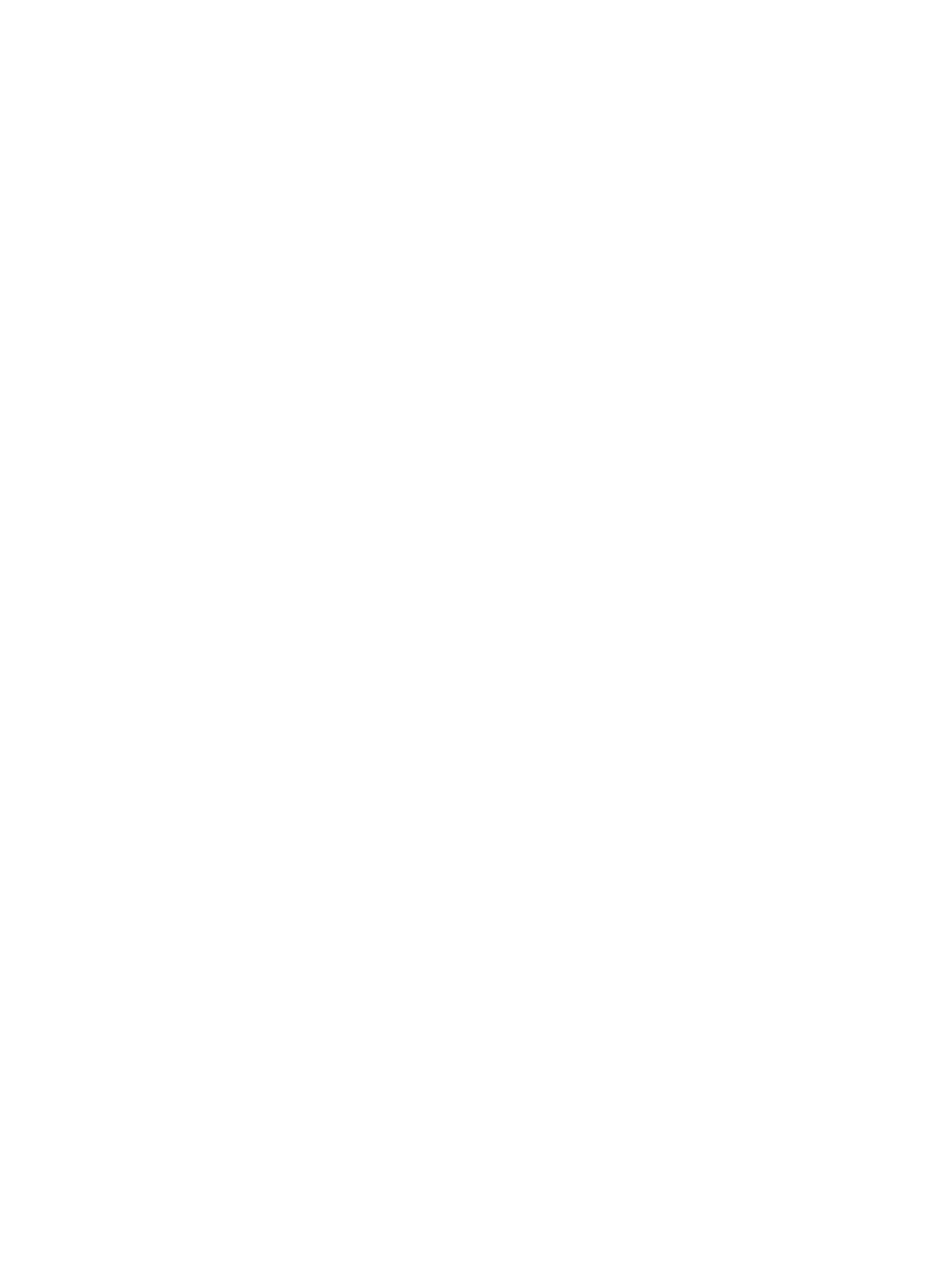 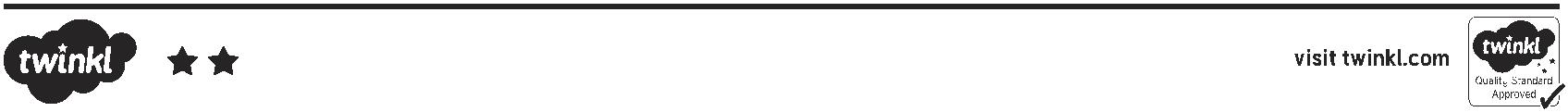 7. How might a guinea pig owner know if their pet is not happy?A guinea pig owner might know if their pet is not happy, if they see it over grooming,chewing the bars of the cage, over drinking or walking around in circles.8. What does “guinea pigs are prey animals” mean?“Guinea pigs are prey animals” means that they are eaten by other animals.9. What is the beneﬁt of being able to see all around, for a guinea pig?For a guinea pig to be able to see all around, it means that they can see a predatorcome from behind them, or above them, so they can freeze or escape.10. Why would being handled by people from an early age, be good for a guinea pig?It would be good for guinea pigs to be handled by people from an early age becauseit would mean they would get used to it and not be scared when being picked up.Pet Care of a Guinea Pig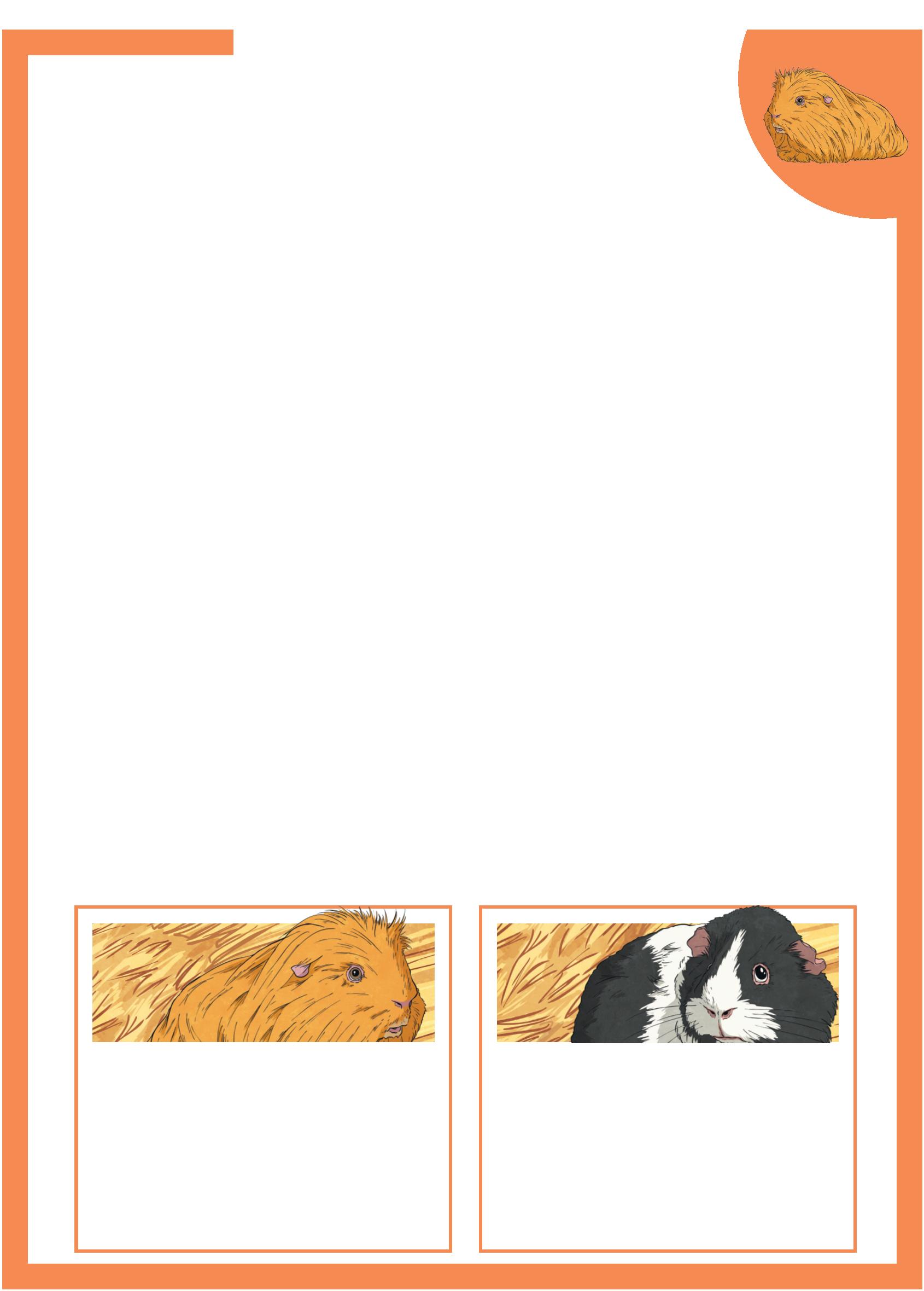 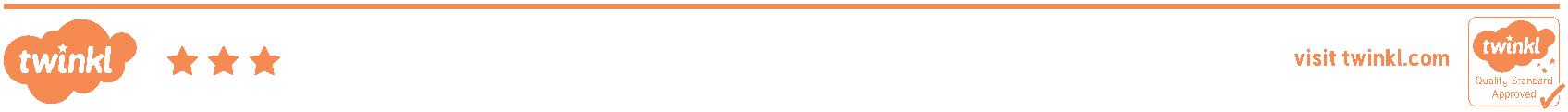 Guinea pigs are small, compact mammals with short legs
and no tail. They originate from the grasslands of the Andes
Mountains in South America and are an important food source
in that region.DietGuinea pigs need a high fibre diet due to their unusual digestive system.
They need good quality hay to enable their digestion to function properly and
grass-based pellets high in Vitamin C. They lack a certain enzyme, which would
help store Vitamin C, so need a daily intake of this vitamin.Vitamin C is vital to ensure proper bone growth and to boost the immune
system to enable defence against germs and illness.Guinea pigs should have daily vegetables like broccoli and kale, and some fruits,
but only in small amounts. They should not have citrus fruits or too many root
vegetables like carrots. They can become very ill if they have large quantities of
these foods.EnvironmentGuinea pigs need a large, spacious area like a hutch, where they can explore and
have room to stand on their back legs when necessary.They require a safe, warm, dry area where they are away from other pets and
safe from predators.The temperature must be no warmer than 26°C as they can suffer with heat
stroke, and anything colder than 15°C can give them a chill.Guinea pigs must be in a quiet area as they can get stressed with noise.Did You Know? Did You Know?Guinea pigs’ teeth continue to When guinea pigs are born, they
grow throughout their life so need are already furry, have their
to chew hay which wears their eyes open and can eat solid food
teeth down. straightaway! They still have theirmother’s milk for 3 weeks though.Page 1 of 2Pet Care of a Guinea Pig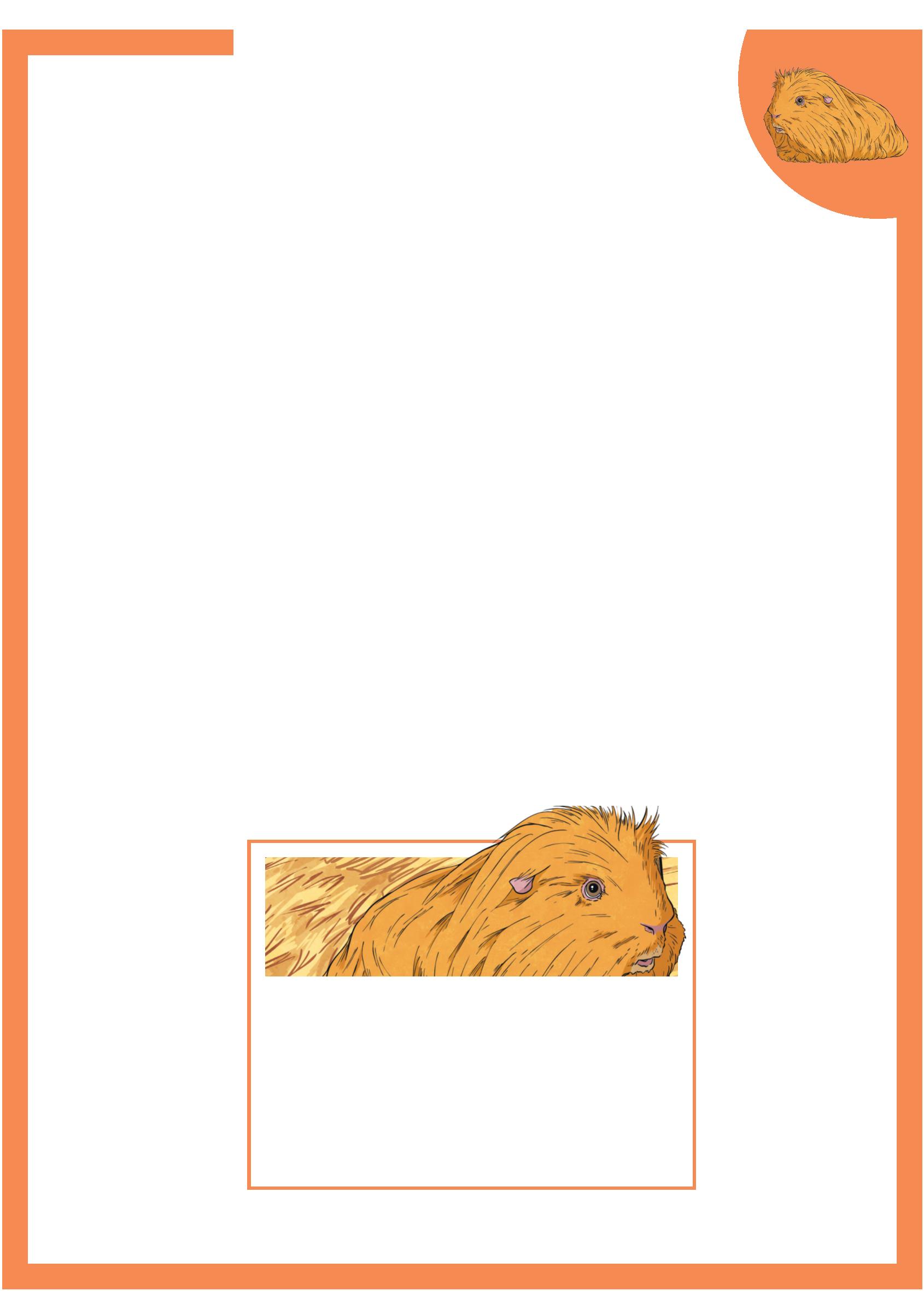 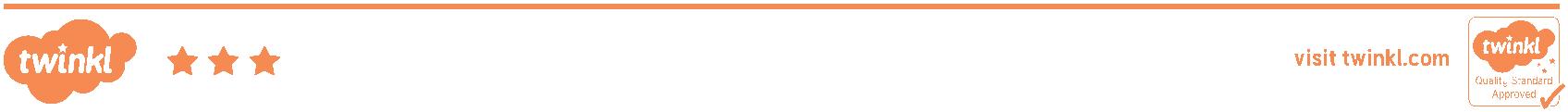 Guinea Pig BehaviourGuinea pigs require regular, interesting exercise. Tubes and
pipes are great for exploration and although they are not
equipped to dig, guinea pigs like to be able to hide in burrows
and shelters.They are prey animals so naturally nervous and easily scared. When this
happens, they will freeze for seconds or sometimes minutes. They can see above
and behind themselves so they can see a predator in good time to escape!Guinea pigs are naturally sociable creatures and thrive in pairs or small groups.
They can become very distressed if alone and often respond well to human
company too. They need handling form an early age to become used to people
and children.Dangers to Guinea Pigs• Lawnmower clippings can cause problems for their digestive system so never
 be tempted to give them these as a treat.• Nesting material which can separate into strands like cotton wool. The animals
 can get tangled up in these strands, or if they eat they can become very poorly.• Other animals are a threat to the security and safety of a guinea pig. As it is
 a prey animal, potential predators need to be kept away.Did You Know?Guinea pigs communicate through
making different sounds. For example,
when they are missing a companion,
enjoying some attention or when they get
excited.Page 2 of 2Pet Care of a Guinea Pig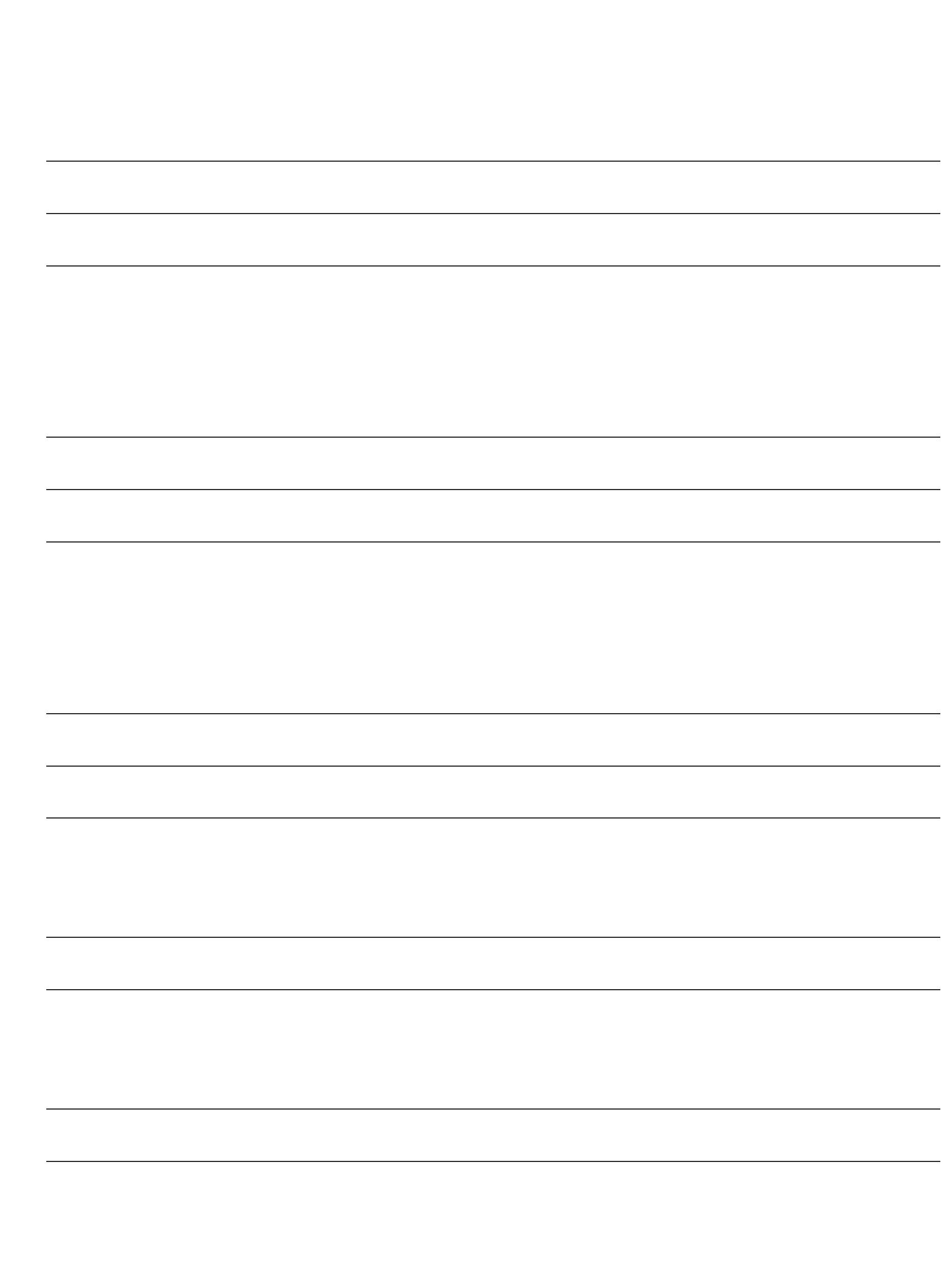 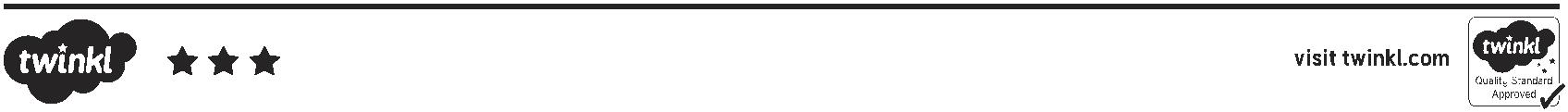 Questions1. What is the purpose of the ﬁrst paragraph? Give as much detail as you can.2. Guinea pigs need two very speciﬁc foodstuﬀs. What are they, and why are they soimportant to a guinea pig?3. Guinea pigs are not to be given citrus fruits. Name two such fruits.(Use a dictionary if necessary).4. Explain why guinea pigs need to be housed in a speciﬁc temperature.5. Which of the Did you know…? facts surprises you the most, and why?Pet Care of a Guinea Pig Questions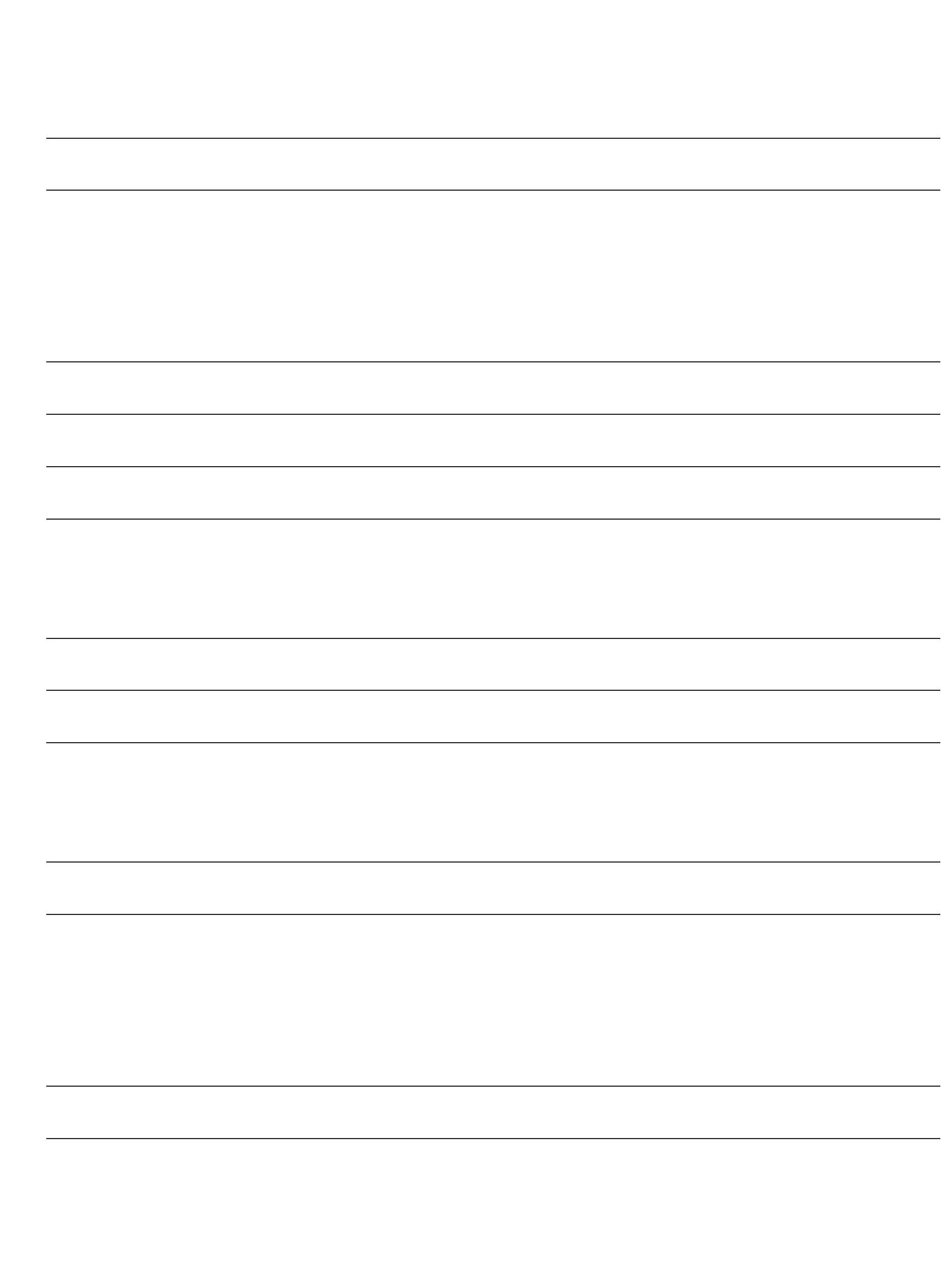 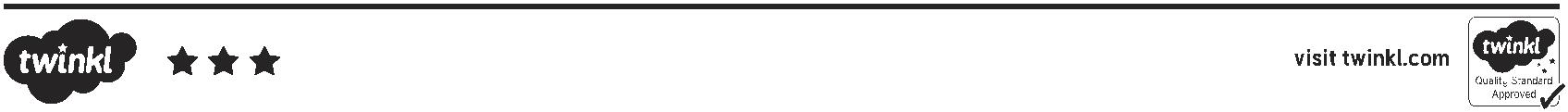 6. Why are guinea pigs easily scared?7. How do you think a predator might interpret a guinea pig ‘freezing’ when it senses danger?8. Look at the paragraph in italics. Summarise the main points in that paragraph.9. What part of a guinea pig would be aﬀected if it was given mown grass to eat?10. Imagine you are writing a label describing a guinea pig in a pet shop. In one paragraph,give the most important information to tell a potential owner about guinea pigs.Pet Care of a Guinea Pig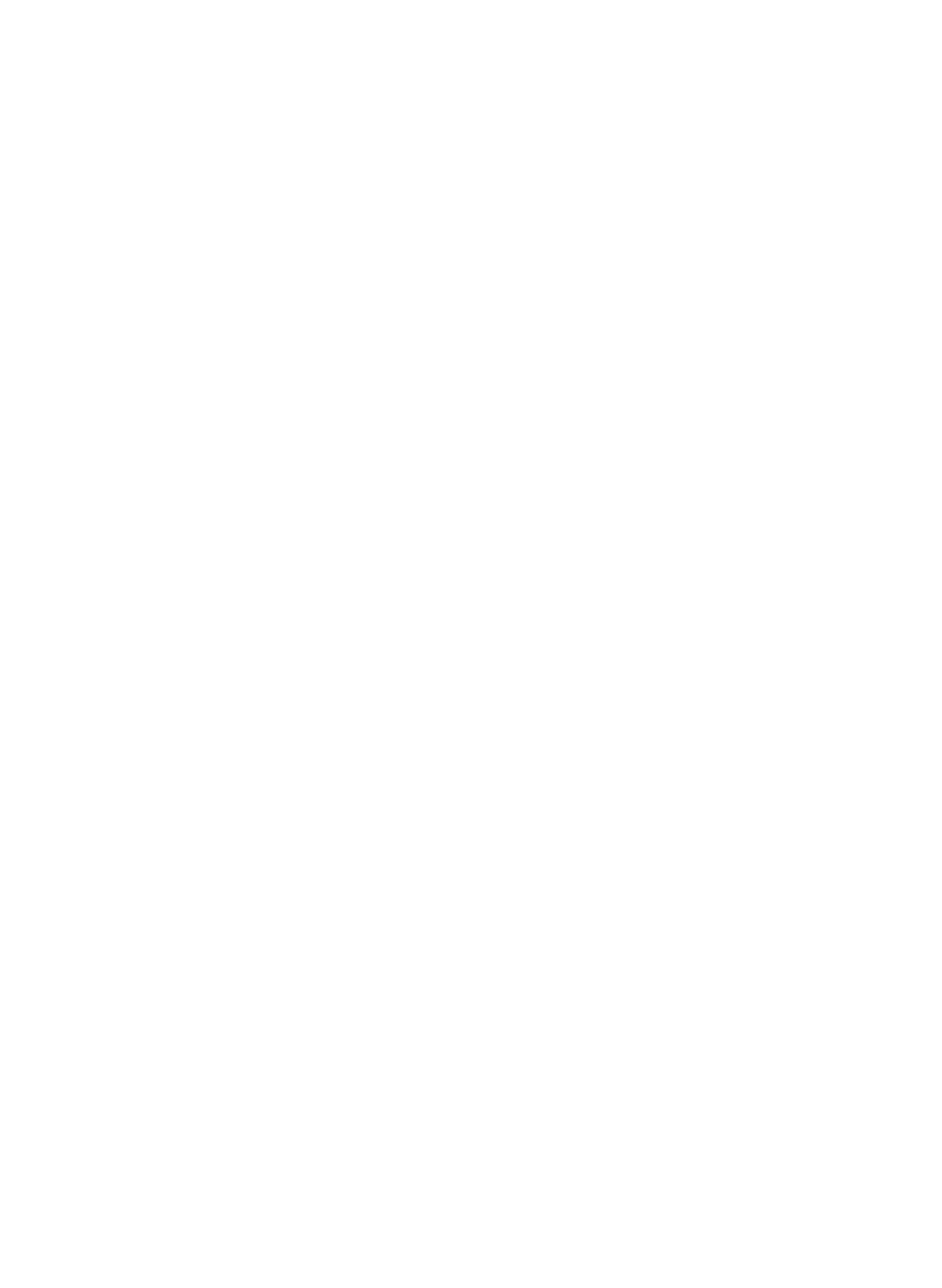 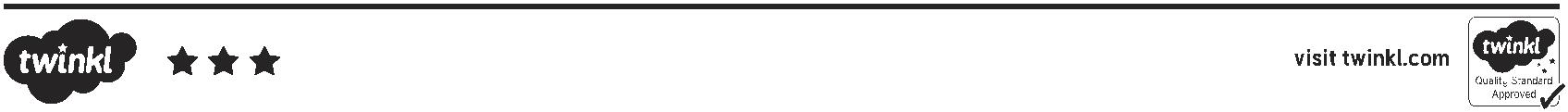 Answers1. What is the purpose of the ﬁrst paragraph? Give as much detail as you can.The ﬁrst paragraph is an introduction to the text. It explains what the text is about, andgives some background information about guinea pigs, including what they look like.2. Guinea pigs need two very speciﬁc foodstuﬀs. What are they, and why are they soimportant to a guinea pig?Guinea pigs need hay because it is high in ﬁbre. Guinea pigs need this to help theirdigestive system function properly. They also need grass-based pellets because theseare a good source of Vitamin C. Guinea pigs need Vitamin C to make sure their bonesgrow properly and that their immune system works well to ﬁght illness and germs.3. Guinea pigs are not to be given citrus fruits. Name two such fruits.(Use a dictionary if necessary).Two fruits which a guinea pig cannot have because they are citrus fruits are: lemons,limes, grapefruits, satsuma, oranges, tangerines, nectarines. (Accept any two).4. Explain why guinea pigs need to be housed in a speciﬁc temperature.Guinea pigs need to be housed in a speciﬁc temperature becauseif they get too warm, over 26°C they can get heat stroke, andif they are too cold, below 15°C, they can get a chill.5. Which of the Did you know…? facts surprises you the most, and why?Pupil’s own response.Pet Care of a Guinea Pig Answers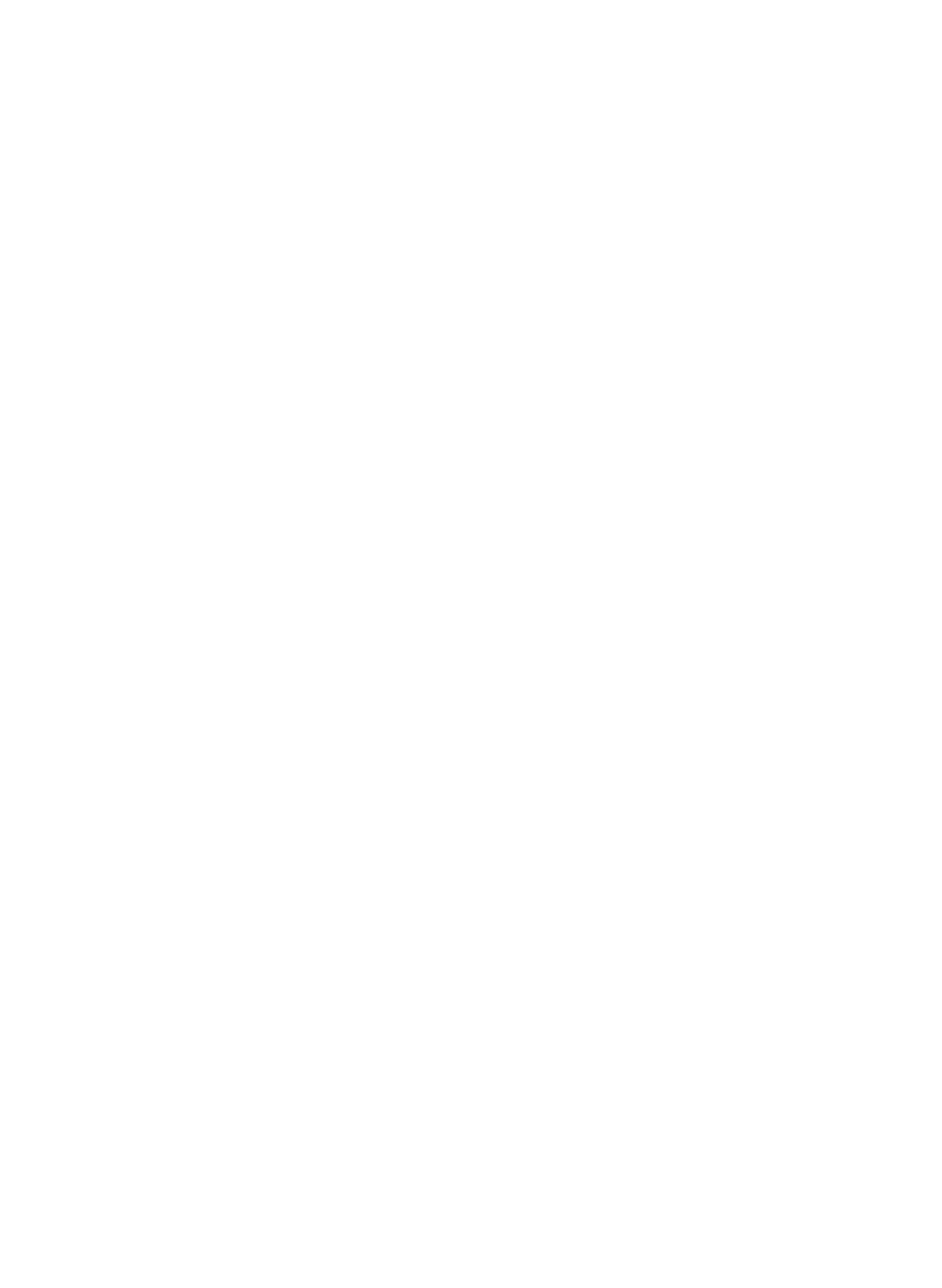 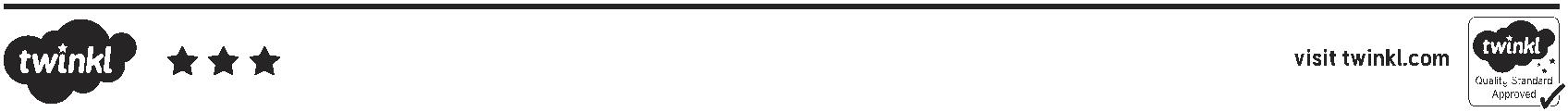 6. Why are guinea pigs easily scared?Guinea pigs are easily scared because they are prey animals. This meansthey are nervous incase a predator comes along and eats them.7. How do you think a predator might interpret a guinea pig ‘freezing’ when it senses danger?I think a predator might think the guinea pig is dead,or not see it properly because it is so still.8. Look at the paragraph in italics. Summarise the main points in that paragraph.The main points in this paragraph are: guinea pigs need to livewith other guinea pigs; guinea pigs get lonely on their own; guineapigs need to be handled by people from an early age.9. What part of a guinea pig would be aﬀected if it was given mown grass to eat?If a guinea pig was given mown grass to eat, it wouldaﬀect its digestive system/ stomach.10. Imagine you are writing a label describing a guinea pig in a pet shop. In one paragraph,give the most important information to tell a potential owner about guinea pigs.Pupil’s own response.stroke.Guinea pigs must be in a quiet place.Noises make them scared.Did You Know?Guinea pigs are active for up to 20hours a day!They can see all around themselves, so they cansee when they might need to escape!Guinea Pig Signs of Stress:Dangers to Guinea Pigs• Grass that has been cut by the lawnmowercan make them ill.Take your guinea pigto a vet if it is showingthese signs.Did You Know?When guinea pigs are born, theyare already furry, have theireyes open and can eat solid foodlike to run through tubes andpipes. Guinea pigs cannot climb ordig but do like to be able to hide inburrows and shelters.• over drinking;• walking around in circles.Take your guinea pig to a vet ifit is showing these signs.